O B J E D N Á V K Ačíslo :  210/2022ObjednatelObjednatelIČO:IČO:00064289DIČ:CZ00064289CZ00064289CZ00064289CZ00064289CZ00064289CZ00064289CZ00064289CZ00064289CZ00064289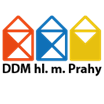 Dům dětí a mládeže hlavního města PrahyDům dětí a mládeže hlavního města PrahyDům dětí a mládeže hlavního města PrahyDům dětí a mládeže hlavního města PrahyDům dětí a mládeže hlavního města PrahyDům dětí a mládeže hlavního města PrahyDům dětí a mládeže hlavního města PrahyDům dětí a mládeže hlavního města PrahyDům dětí a mládeže hlavního města PrahyDům dětí a mládeže hlavního města PrahyDům dětí a mládeže hlavního města PrahyDům dětí a mládeže hlavního města PrahyDům dětí a mládeže hlavního města PrahyKarlínské náměstí 7Karlínské náměstí 7Karlínské náměstí 7Karlínské náměstí 7Karlínské náměstí 7Karlínské náměstí 7Karlínské náměstí 7Karlínské náměstí 7186 00  Praha186 00  Praha186 00  Praha186 00  Praha186 00  Praha186 00  PrahaDodavatelDodavatelIČO:26422727DIČ:CZ26422727VENICE Praha, s.r.o.VENICE Praha, s.r.o.VENICE Praha, s.r.o.VENICE Praha, s.r.o.VENICE Praha, s.r.o.VENICE Praha, s.r.o.Bankovní spojeníBankovní spojeníZa Hanspaulkou 875/13Za Hanspaulkou 875/13Za Hanspaulkou 875/13Za Hanspaulkou 875/13Za Hanspaulkou 875/13Za Hanspaulkou 875/13Číslo účtuČíslo účtu2000150059/60002000150059/60002000150059/60002000150059/60002000150059/6000DejviceDejviceDejviceDejviceDejviceDejvice160 00  Praha160 00  Praha160 00  Praha160 00  Praha160 00  Praha160 00  PrahaObjednáváme:Objednáváme:Objednáváme:banner FV2022banner FV2022banner FV2022banner FV2022banner FV2022banner FV2022banner FV2022banner FV2022banner FV2022banner FV2022banner FV2022banner FV2022Objednáváme u Vás:

bannery na VědaFest 2022.



Cena celkem včetně DPH 65 521,50 Kč.




Objednávku vystavil: Hana Seifertová
Objednávku schválil: Ing. Mgr. Libor Bezděk








Objednávka bude zveřejněna ve veřejně přístupné elektronické databázi smluv.

Akceptovaná objednávka nabývá účinnosti nejdříve dnem uveřejnění v registru smluv.
Plnění předmětu této objednávky před její účinností se považuje za plnění podle této akceptované objednávky a 
práva a povinnosti z ní vzniklé se řídí touto objednávkou.
                                
Akceptace objednávky            
Tuto objednávku akceptujeme v celém rozsahu.    

                                
Dne:       5.8.2022                     jméno: Novák
                                
Objednáváme u Vás:

bannery na VědaFest 2022.



Cena celkem včetně DPH 65 521,50 Kč.




Objednávku vystavil: Hana Seifertová
Objednávku schválil: Ing. Mgr. Libor Bezděk








Objednávka bude zveřejněna ve veřejně přístupné elektronické databázi smluv.

Akceptovaná objednávka nabývá účinnosti nejdříve dnem uveřejnění v registru smluv.
Plnění předmětu této objednávky před její účinností se považuje za plnění podle této akceptované objednávky a 
práva a povinnosti z ní vzniklé se řídí touto objednávkou.
                                
Akceptace objednávky            
Tuto objednávku akceptujeme v celém rozsahu.    

                                
Dne:       5.8.2022                     jméno: Novák
                                
Objednáváme u Vás:

bannery na VědaFest 2022.



Cena celkem včetně DPH 65 521,50 Kč.




Objednávku vystavil: Hana Seifertová
Objednávku schválil: Ing. Mgr. Libor Bezděk








Objednávka bude zveřejněna ve veřejně přístupné elektronické databázi smluv.

Akceptovaná objednávka nabývá účinnosti nejdříve dnem uveřejnění v registru smluv.
Plnění předmětu této objednávky před její účinností se považuje za plnění podle této akceptované objednávky a 
práva a povinnosti z ní vzniklé se řídí touto objednávkou.
                                
Akceptace objednávky            
Tuto objednávku akceptujeme v celém rozsahu.    

                                
Dne:       5.8.2022                     jméno: Novák
                                
Objednáváme u Vás:

bannery na VědaFest 2022.



Cena celkem včetně DPH 65 521,50 Kč.




Objednávku vystavil: Hana Seifertová
Objednávku schválil: Ing. Mgr. Libor Bezděk








Objednávka bude zveřejněna ve veřejně přístupné elektronické databázi smluv.

Akceptovaná objednávka nabývá účinnosti nejdříve dnem uveřejnění v registru smluv.
Plnění předmětu této objednávky před její účinností se považuje za plnění podle této akceptované objednávky a 
práva a povinnosti z ní vzniklé se řídí touto objednávkou.
                                
Akceptace objednávky            
Tuto objednávku akceptujeme v celém rozsahu.    

                                
Dne:       5.8.2022                     jméno: Novák
                                
Objednáváme u Vás:

bannery na VědaFest 2022.



Cena celkem včetně DPH 65 521,50 Kč.




Objednávku vystavil: Hana Seifertová
Objednávku schválil: Ing. Mgr. Libor Bezděk








Objednávka bude zveřejněna ve veřejně přístupné elektronické databázi smluv.

Akceptovaná objednávka nabývá účinnosti nejdříve dnem uveřejnění v registru smluv.
Plnění předmětu této objednávky před její účinností se považuje za plnění podle této akceptované objednávky a 
práva a povinnosti z ní vzniklé se řídí touto objednávkou.
                                
Akceptace objednávky            
Tuto objednávku akceptujeme v celém rozsahu.    

                                
Dne:       5.8.2022                     jméno: Novák
                                
Objednáváme u Vás:

bannery na VědaFest 2022.



Cena celkem včetně DPH 65 521,50 Kč.




Objednávku vystavil: Hana Seifertová
Objednávku schválil: Ing. Mgr. Libor Bezděk








Objednávka bude zveřejněna ve veřejně přístupné elektronické databázi smluv.

Akceptovaná objednávka nabývá účinnosti nejdříve dnem uveřejnění v registru smluv.
Plnění předmětu této objednávky před její účinností se považuje za plnění podle této akceptované objednávky a 
práva a povinnosti z ní vzniklé se řídí touto objednávkou.
                                
Akceptace objednávky            
Tuto objednávku akceptujeme v celém rozsahu.    

                                
Dne:       5.8.2022                     jméno: Novák
                                
Objednáváme u Vás:

bannery na VědaFest 2022.



Cena celkem včetně DPH 65 521,50 Kč.




Objednávku vystavil: Hana Seifertová
Objednávku schválil: Ing. Mgr. Libor Bezděk








Objednávka bude zveřejněna ve veřejně přístupné elektronické databázi smluv.

Akceptovaná objednávka nabývá účinnosti nejdříve dnem uveřejnění v registru smluv.
Plnění předmětu této objednávky před její účinností se považuje za plnění podle této akceptované objednávky a 
práva a povinnosti z ní vzniklé se řídí touto objednávkou.
                                
Akceptace objednávky            
Tuto objednávku akceptujeme v celém rozsahu.    

                                
Dne:       5.8.2022                     jméno: Novák
                                
Objednáváme u Vás:

bannery na VědaFest 2022.



Cena celkem včetně DPH 65 521,50 Kč.




Objednávku vystavil: Hana Seifertová
Objednávku schválil: Ing. Mgr. Libor Bezděk








Objednávka bude zveřejněna ve veřejně přístupné elektronické databázi smluv.

Akceptovaná objednávka nabývá účinnosti nejdříve dnem uveřejnění v registru smluv.
Plnění předmětu této objednávky před její účinností se považuje za plnění podle této akceptované objednávky a 
práva a povinnosti z ní vzniklé se řídí touto objednávkou.
                                
Akceptace objednávky            
Tuto objednávku akceptujeme v celém rozsahu.    

                                
Dne:       5.8.2022                     jméno: Novák
                                
Objednáváme u Vás:

bannery na VědaFest 2022.



Cena celkem včetně DPH 65 521,50 Kč.




Objednávku vystavil: Hana Seifertová
Objednávku schválil: Ing. Mgr. Libor Bezděk








Objednávka bude zveřejněna ve veřejně přístupné elektronické databázi smluv.

Akceptovaná objednávka nabývá účinnosti nejdříve dnem uveřejnění v registru smluv.
Plnění předmětu této objednávky před její účinností se považuje za plnění podle této akceptované objednávky a 
práva a povinnosti z ní vzniklé se řídí touto objednávkou.
                                
Akceptace objednávky            
Tuto objednávku akceptujeme v celém rozsahu.    

                                
Dne:       5.8.2022                     jméno: Novák
                                
Objednáváme u Vás:

bannery na VědaFest 2022.



Cena celkem včetně DPH 65 521,50 Kč.




Objednávku vystavil: Hana Seifertová
Objednávku schválil: Ing. Mgr. Libor Bezděk








Objednávka bude zveřejněna ve veřejně přístupné elektronické databázi smluv.

Akceptovaná objednávka nabývá účinnosti nejdříve dnem uveřejnění v registru smluv.
Plnění předmětu této objednávky před její účinností se považuje za plnění podle této akceptované objednávky a 
práva a povinnosti z ní vzniklé se řídí touto objednávkou.
                                
Akceptace objednávky            
Tuto objednávku akceptujeme v celém rozsahu.    

                                
Dne:       5.8.2022                     jméno: Novák
                                
Objednáváme u Vás:

bannery na VědaFest 2022.



Cena celkem včetně DPH 65 521,50 Kč.




Objednávku vystavil: Hana Seifertová
Objednávku schválil: Ing. Mgr. Libor Bezděk








Objednávka bude zveřejněna ve veřejně přístupné elektronické databázi smluv.

Akceptovaná objednávka nabývá účinnosti nejdříve dnem uveřejnění v registru smluv.
Plnění předmětu této objednávky před její účinností se považuje za plnění podle této akceptované objednávky a 
práva a povinnosti z ní vzniklé se řídí touto objednávkou.
                                
Akceptace objednávky            
Tuto objednávku akceptujeme v celém rozsahu.    

                                
Dne:       5.8.2022                     jméno: Novák
                                
Objednáváme u Vás:

bannery na VědaFest 2022.



Cena celkem včetně DPH 65 521,50 Kč.




Objednávku vystavil: Hana Seifertová
Objednávku schválil: Ing. Mgr. Libor Bezděk








Objednávka bude zveřejněna ve veřejně přístupné elektronické databázi smluv.

Akceptovaná objednávka nabývá účinnosti nejdříve dnem uveřejnění v registru smluv.
Plnění předmětu této objednávky před její účinností se považuje za plnění podle této akceptované objednávky a 
práva a povinnosti z ní vzniklé se řídí touto objednávkou.
                                
Akceptace objednávky            
Tuto objednávku akceptujeme v celém rozsahu.    

                                
Dne:       5.8.2022                     jméno: Novák
                                
Objednáváme u Vás:

bannery na VědaFest 2022.



Cena celkem včetně DPH 65 521,50 Kč.




Objednávku vystavil: Hana Seifertová
Objednávku schválil: Ing. Mgr. Libor Bezděk








Objednávka bude zveřejněna ve veřejně přístupné elektronické databázi smluv.

Akceptovaná objednávka nabývá účinnosti nejdříve dnem uveřejnění v registru smluv.
Plnění předmětu této objednávky před její účinností se považuje za plnění podle této akceptované objednávky a 
práva a povinnosti z ní vzniklé se řídí touto objednávkou.
                                
Akceptace objednávky            
Tuto objednávku akceptujeme v celém rozsahu.    

                                
Dne:       5.8.2022                     jméno: Novák
                                
Objednáváme u Vás:

bannery na VědaFest 2022.



Cena celkem včetně DPH 65 521,50 Kč.




Objednávku vystavil: Hana Seifertová
Objednávku schválil: Ing. Mgr. Libor Bezděk








Objednávka bude zveřejněna ve veřejně přístupné elektronické databázi smluv.

Akceptovaná objednávka nabývá účinnosti nejdříve dnem uveřejnění v registru smluv.
Plnění předmětu této objednávky před její účinností se považuje za plnění podle této akceptované objednávky a 
práva a povinnosti z ní vzniklé se řídí touto objednávkou.
                                
Akceptace objednávky            
Tuto objednávku akceptujeme v celém rozsahu.    

                                
Dne:       5.8.2022                     jméno: Novák
                                
Objednáváme u Vás:

bannery na VědaFest 2022.



Cena celkem včetně DPH 65 521,50 Kč.




Objednávku vystavil: Hana Seifertová
Objednávku schválil: Ing. Mgr. Libor Bezděk








Objednávka bude zveřejněna ve veřejně přístupné elektronické databázi smluv.

Akceptovaná objednávka nabývá účinnosti nejdříve dnem uveřejnění v registru smluv.
Plnění předmětu této objednávky před její účinností se považuje za plnění podle této akceptované objednávky a 
práva a povinnosti z ní vzniklé se řídí touto objednávkou.
                                
Akceptace objednávky            
Tuto objednávku akceptujeme v celém rozsahu.    

                                
Dne:       5.8.2022                     jméno: Novák
                                
V  PrazeV  PrazeDne:05.08.2022Vyřizuje:Seifertová HanaTelefon:E-mail:Potvrzenou objednávku vraťte na výše uvedenou adresuPotvrzenou objednávku vraťte na výše uvedenou adresu